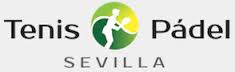 TARIFAS ESCUELA DE PADEL .PRECIOSTARIFAS ESCUELA DE TENIS .PRECIOSINFORMACION E INSCRIPCION A CHARI BAREA :  609528242 .   WWW.TENISPADELSEVILLA.COMNORMAS DE LA ESCUELA DE TENIS Y PADEL 2016/17.EL CURSO DA COMIENZO EL DÍA 3 O EL 17  DE SEPTIEMBRE Y FINALIZA EL DÍA 15 O EL 30 DE JUNIO. LA TEMPORADA DE VERANO (JULIO Y AGOSTO) SE PROGRAMA DE FORMA SEPARADA, SE COMUNICARÁ OPORTUNAMENTE EL PROGRAMA DE ACTIVIDADES.LA REUNIÓN PARA LA ENTREGA DE INSCRIPCIONES ES EL PROXIMO DÍA 1 DE SEPTIEMBRE JUEVES A LAS 20: 00 H EN EL SALÓN DEL CLUB. ROGAMOS A TODOS AQUELLOS QUE ESTÉN INTERESADOS EN FORMAR PARTE DE LA ESCUELA ,ENTREGUEN LA INSCRIPCIÓN A CHARI.LA INSCRIPCIÓN  ESTÁ ABIERTA PERMANENTEMENTE. LAS HOJAS PARA INSCRIBIRSE LAS TIENEN  EN…     WWW.TENISPADELSEVILLA.COM. EL PAGO DE LA MATRÍCULA SE EFECTUARÁ JUNTO CON LA PRIMERA MENSUALIDAD.LA MATRICULA PARA EL CURSO TIENE UN COSTE DE 20 € PARA LOS NUEVOS ALUMNOS Y DE 10€ PARA LOS DEL ANTERIOR CURSO.LAS CLASES DE TENIS/PADEL A LAS QUE NO ASISTA EL ALUMNO POR CAUSAS PROPIA(VIAJES, ENFERMEDAD,CUMPLEAÑOS, TRABAJO, ETC), DEBERA COMUNICARLO  ANTES DE FALTAR A CHARI PARA QUE PUEDA RECUPERAR LA CLASE EN OTRO MOMENTO,SI NO LA CLASE LA TENDRA PERDIDA. LOS ALUMNOS PODRÁN IR RECUPERANDOCLASES COMUNICÁNDOSELO A CHARI Y  LE FACILITARÁ UNA HORA DE RECUPERACIÓN EN ALGUNOS DE LOS GRUPOS DE SU NIVEL EN LOS QUE HAYA PLAZAS LIBRES. EN NINGÚN CASO SE PODRÁ RECUPERAR LAS CLASES SI EL ALUMNO SE ENCUENTRA DE BAJA EN LA ESCUELA O SIN ESTAR AL   CORRIENTE DE PAGO DE LAS CUOTAS PENDIENTES. - UNA VEZ FINALIZADA LA TEMPORADA, LAS CLASES NO RECUPERADAS, NO SERÁN ACUMULADAS PARA LA TEMPORADA SIGUIENTE.LAS BAJAS DEBERÁN COMUNICARSE PERSONALMENTE A LA DIRECTORA DE LA ESCUELA, CON AL MENOS 1 SEMANA DE ANTELACIÓN.  LA ESCUELA  SE RESERVA EL DERECHO DE DAR DE BAJA A CUALQUIER ALUMNO POR FALTA DE ASISTENCIA REITERADA A CLASE,POR FALTA DE PAGO DE LA CUOTA MENSUAL O CUALQUIER COMPORTAMIENTO QUE PUEDA PERJUDICAR EL DESARROLLO NORMAL DE LA CLASE.EL NIVEL DE ALUMNO LO DETERMINARÁ EL PROFESORADO INTENTANDO SATISFACER EN LO POSIBLE LAS PETICIONES DEL ALUMNO, PERO SIEMPRE CON LA PRIORIDAD DE OFRECER EL MEJOR PROGRESO DEL ALUMNO Y DEL GRUPO. LOS GRUPOS SE FORMARÁN HOMOGÉNEAMENTE, POR NIVEL DE JUEGO, APTITUD Y EDAD. EL TERCER MIEMBRO DE LA MISMA FAMILIA TENDRÁN UN DESCUENTO DEL 25%,EL CUARTO DEL 50% Y EL QUINTO GRATIS EN LA CUOTA MAS BAJA.NO SON ACUMULABLES.EN CASOS DE LLUVIA, O DUDA DE SI HAY CLASE , SERÁ DE OBLIGACIÓN DEL ALUMNO/A, LLAMAR A CHARI,PARA VER SI HAY CLASE, Y NO VICEVERSA.  LAS CLASES QUE SE PIERDAN POR LLUVIA SE RECUPERAN PONIENDOSE DE ACUERDO CON LA  DIRECTORA DE LA ESCUELA .    FORMAS DE PAGO : POR TRANSFERENCIA O EN EFECTIVO DIRECTAMENTE AL PROFESOR.LOS PRECIOS CORRESPONDEN AL MES ,MEDIO MES O DIA SUELTO.EL MES COSTARA DE 4 CLASES EL MEDIO MES DE 2 CLASES.SI EN UN MES SE DA MAS ESTA SERVIRA COMO RECUPERACION.NO HABRÁ CLASES LOS DÍAS: (VER CALENDARIO DE LA ESCUELA). FESTIVOS NACIONALES Y FESTIVOS DEL MUNICIPIO DE ALCALA DE GUADAIRA.EN NAVIDADES, 24,25 Y 31 DEDICIEMBRE Y 1, 5 Y 6 DE ENERO.EN SEMANA SANTA, DE JUEVES A DOMINGO.EN FERIA DE JUEVES A DOMINGO.Y CUANDO EL CLUB CIERRE POR VACACIONES.LA ESCUELA NI EL CLUB SE HACEN RESPONSABLES DE LAS LESIONES QUE PUEDAN PRODUCIRSE EN EL DESARROLLO DE LA ACTIVIDAD. LAPOSESIÓN DE LA LICENCIA FEDERATIVA EN VIGOR SÍ LE ASEGURA Y LE PROVEE DE UNA MUTUA. SERIA IMPORTANTE QUE TODOS LOS ALUMNOS DE LA ESCUELA ESTUVIERAN EN POSECION DE LA LICENCIA FEDERATIVA.LA SOLICITUD Y TODOS LOS TRÁMITES NECESARIOS, LO REALIZA LA ESCUELA.GRUPOSABONADONO ABONADOABONADONO ABONADOABONADONO ABOHORAS1 h / semana1 h / semana2 h / semana2 h / semanaClase sueltaClase sueltaParticular 1 alumnoBonos x 4 15 €Bonos x 4 17 €18 € / hora20 €Grupo 2 alumnos50 € / mes55 € / mes13 € / hora14 €Grupo 3 alumnos38 € / mes43 € / mes6O € / mes65 € / mes10 € / hora11 €Grupo 2 a 4 alumnos30 € / mes35 € /mes50 € / mes55 € / mes8 € / hora9 €Niños ( - 15 años)25 € / mes30 € /mes45 € / mes50 € / mes7 € / hora8 €GRUPOSHORAS X SEMANAABONADOSNo ABONADOSMINITENIS1 HORA X SEMANA20 € AL MES25 € AL MESINICIACION AVANZADOSCOMPETICION1 HORA X SEMANA22 € AL MES27 € AL MESINICIACION AVANZADOSCOMPETICION1:30 HORA X SEMANA30 € AL MES35 € AL MESINICIACION AVANZADOSCOMPETICION2 HORAS X SEMANA40 € AL MES45 € AL MESINICIACION AVANZADOSCOMPETICION3 HORAS X SEMANA48 € AL MES53 € AL MESINICIACION AVANZADOSCOMPETICIONCLASES SUELTAS6 € LA HORA7 € LA HORAADULTOS1 HORA X SEMANA25 € AL MES30 € AL MESADULTOS2 HORAS X SEMANA45 € AL MES50 € AL MESADULTOSCLASES SUELTAS8 € LA HORA9 € LA HORAPARTICULARES1 ALUNMO15 € LA HORA18 € LA HORAPARTICULARES2 ALUMNOS10 € LA HORA12 € LA HORA